Межправительственный комитет по интеллектуальной собственности, генетическим ресурсам, традиционным знаниям и фольклоруТридцать вторая сессияЖенева, 28 ноября – 2 декабря 2016 г.ОРИЕНТИРОВОЧНЫЙ ПЕРЕЧЕНЬ НЕРЕШЕННЫХ/ОТЛОЖЕННЫХ ВОПРОСОВ ДЛЯ РАССМОТРЕНИЯ/УРЕГУЛИРОВАНИЯ Документ подготовлен СекретариатомНа своей тридцать первой сессии, состоявшейся 19–23 сентября 2016 г., Межправительственный комитет ВОИС по интеллектуальной собственности, генетическим ресурсам, традиционным знаниям и фольклору («Комитет») принял решение передать на рассмотрение своей тридцать второй сессии «Ориентировочный перечень нерешенных/отложенных вопросов для рассмотрения/урегулирования на следующей сессии» («Перечень»), который был приложен к решениям тридцать первой сессии Комитета. Во исполнение указанного выше решения этот Перечень прилагается к настоящему документу.Комитету предлагается принять к сведению перечень, представленный в приложении. [Приложение следует]ПРИЛОЖЕНИЕОриентировочный перечень нерешенных/отложенных вопросов для рассмотрения/урегулирования	Использование некоторых терминов и понятий и их смысловое наполнение
Ссылка на «охрану» традиционных знаний и «охраняемые» традиционные знания и взаимосвязь с критериями охраноспособности/объемом охраны.Ссылка на «инновации» и «традиционное творчество и инновации».
Термины, используемые для обозначения характера ущерба, от которого может быть испрошена охрана, в частности «незаконное присвоение», «неправомерное использование», «несанкционированное использование», «запрещенное присвоение» и «неразрешенное присвоение». 
Термины, характеризующие или имеющие отношение к степени распространения традиционных знаний, в частности «общественное достояние», «публично доступный», «сохраняемый в тайне», «священный», «ограниченного распространения» и «широко распространенный».
Термины, относящиеся к категории бенефициаров, в частности «[коренные [народы]]». 
	Объект соглашенияВ какую часть и в каком виде целесообразно включить критерии охраноспособности.
Целесообразно ли указывать примеры или «области» традиционных знаний и, если да, то какие именно.	Бенефициары 
Целесообразно ли включить термины «нации» и/или «государства».
Роль и специфика «компетентного органа», выполняющего функции бенефициара, если такой предусмотрен. Объем охраныПодход «на основе осуществления прав» и/или подход, «основанный на применении мер».Реалистичен ли «многоуровневый подход» и, если да, то в каком виде он будет сформулирован.Экономические и/или неимущественные права.
Функции, специфика и модель «дополнительных мер», включая базы данных, если такие предусмотрены.Требование о раскрытии и возможность связи с текстом о генетических ресурсах.Исключения и ограниченияСанкции, средства правовой защиты и осуществление прав/применениеУправление правами/интересамиСрок охраны/ защитыФормальностиПереходные мерыСвязь с другими международными соглашениямиНациональный режимТрансграничное сотрудничество[Конец приложения и документа]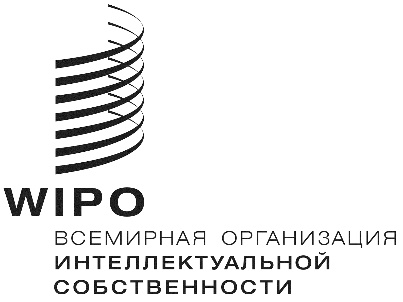 RWIPO/GRTKF/IC/32/5WIPO/GRTKF/IC/32/5WIPO/GRTKF/IC/32/5ОРИГИНАЛ:  английскийОРИГИНАЛ:  английскийОРИГИНАЛ:  английскийДАТА:  3 октября 2016 г.ДАТА:  3 октября 2016 г.ДАТА:  3 октября 2016 г.